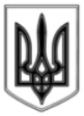 ЛИСИЧАНСЬКА МІСЬКА РАДАВИКОНАВЧИЙ КОМІТЕТР І Ш Е Н Н Я01.10. 2019		                         м. Лисичанськ 			№ 488Про виділення коштів на організацію міського інтернет-конкурсу та участь уВсеукраїнських фестивалях та змаганнях	У зв’язку з участю зразкової студії східного танцю «Атлантіс» КЗ «Палац культури ім. В.М. Сосюри м. Лисичанська» у Всеукраїнському рейтинговому фестивалі Bellydance«Fortuna-Bellydance– 2019», зразкового хореографічного колективу «Streetdance» КЗ «Лисичанський Палац культури «Діамант» у Всеукраїнських змаганнях з сучасної хореографії четвертого рейтингового туру «GrandPrix - 2019», учнів класу естрадного вокалу КЗ «Лисичанська дитяча школа мистецтв №1» у Відкритому мистецькому фестивалі-конкурсі вокально-хорового мистецтва пам’яті Раїси КИРИЧЕНКО «Пісенні крила Чураївни», проведенням в м. Лисичанську відкритого інтернет-конкурсу виробів майстрів декоративно-прикладного мистецтва «Арт-Лисичанськ», з метою підтримки творчо-обдарованих дітей та молоді міста, підвищення їх професійного та майстерного рівня, керуючись рішенням сесії Лисичанської міської ради від 04.07.2019 № 67/1016 «Програма з підготовки та проведення загальноміських культурно-мистецьких заходів на 2019 рік», рішенням виконавчого комітету Лисичанської міської ради від 17.09.2019 №458 «Про внесення змін до Програми із підготовки та проведення загальноміських культурно-мистецьких заходів на 2019 рік» ст. 28, 32 Закону України «Про місцеве самоврядування в Україні», виконком Лисичанської міської ради вирішив:1. Затвердити кошторис витрат на участь зразкової студії східного танцю «Атлантіс» КЗ «Палац культури ім. В.М. Сосюри м. Лисичанська» у Всеукраїнському рейтинговому фестивалі Bellydance«Fortuna-Bellydance– 2019» м. Краматорськ, зразкового хореографічного колективу «Streetdance» КЗ «Лисичанський Палац культури «Діамант» у Всеукраїнських змаганнях з сучасної хореографії четвертого рейтингового туру «GrandPrix - 2019»м. Львів, 2учнів класу естрадного вокалу КЗ «Лисичанська дитяча школа мистецтв №1» у Відкритому мистецькому фестивалі-конкурсі вокально-хорового мистецтва пам’яті Раїси КИРИЧЕНКО «Пісенні крила Чураївни» м. Полтава та на проведення в м. Лисичанську відкритого інтернет-конкурсу виробів майстрів декоративно-прикладного мистецтва «Арт-Лисичанськ»(Додаток 1).	2. Фінансовому управлінню Лисичанської міської ради (Ольга САПЕГИНА) профінансувати витрати у сумі 28925,00 грн. (двадцять вісім тисяч дев’ятсот двадцять п’ять) грн. 00 коп.,згідно кошторису за рахунок коштів передбачених в міському бюджеті відділу культури Лисичанської міської ради по КПК 1014082.	3. Відділу з питань внутрішньої політики, зв’язку з громадськістю та засобами масової інформації дане рішення оприлюднити на офіційному сайті Лисичанської міської ради.	4. Контроль за виконанням даного рішення покласти на заступника міського голови Ігоря ГАНЬШИНАМіський голова 								Сергій ШИЛІН3									Додаток 									до рішення виконкому 									від 01.10.2019 № 488 КОШТОРИС витрат на участь зразкового хореографічного колективу «Streetdance» КЗ «Лисичанський Палац культури «Діамант» у Всеукраїнських змаганнях з сучасної хореографії четвертого рейтингового туру «GrandPrix - 2019» м. Львів1. Оплата витрат на квитки							- 500,0 грн.2. Оплата добових 								- 14700,0 грн.ВСЬОГО										- 15200,0 грн.						(п’ятнадцять тисяч двісті) грн. 00 коп.КОШТОРИСвитрат на участьзразкової студії східного танцю «Атлантіс» КЗ «Палац культури ім. В.М. Сосюри м. Лисичанська» у Всеукраїнському рейтинговому фестивалі Bellydance «Fortuna- Bellydance – 2019» м. Краматорськ1. Оплата послуг транспорту							- 8600,0 грн.ВСЬОГО										- 8600,0 грн.							(вісім тисяч шістсот) грн. 00 коп.КОШТОРИС витрат на організацію та проведення відкритого інтернет-конкурсу виробів майстрів декоративно-прикладного мистецтва «Арт-Лисичанськ»1. Придбання грамот, дипломів, подарунків переможцям		- 1500,0 грн.ВСЬОГО										- 1500,0 грн.							(одна тисяча п’ятсот) грн. 00 коп.4									Продовження Додатка									до рішення виконкому 								 	від 01.10.2019 № 488КОШТОРИСвитрат на участь учнів класу естрадного вокалу КЗ «Лисичанська дитяча школа мистецтв №1» у Відкритому мистецькому фестивалі-конкурсі вокально-хорового мистецтва пам’яті Раїси КИРИЧЕНКО «Пісенні крила Чураївни» м. Полтава1. Оплата витрат на квитки							- 2725,0 грн.2. Оплата добових 								- 900,0 грн.ВСЬОГО										- 3625,0 грн.					(три тисячі шістсот двадцять п’ять) грн. 00 коп.РАЗОМ										- 28925,00 грн.		(двадцять вісім тисяч дев’ятсот двадцять п’ять) грн. 00 коп.Заступник міського голови					Ігор  ГАНЬШИННачальник відділу культури				Людмила ТКАЧЕНКО